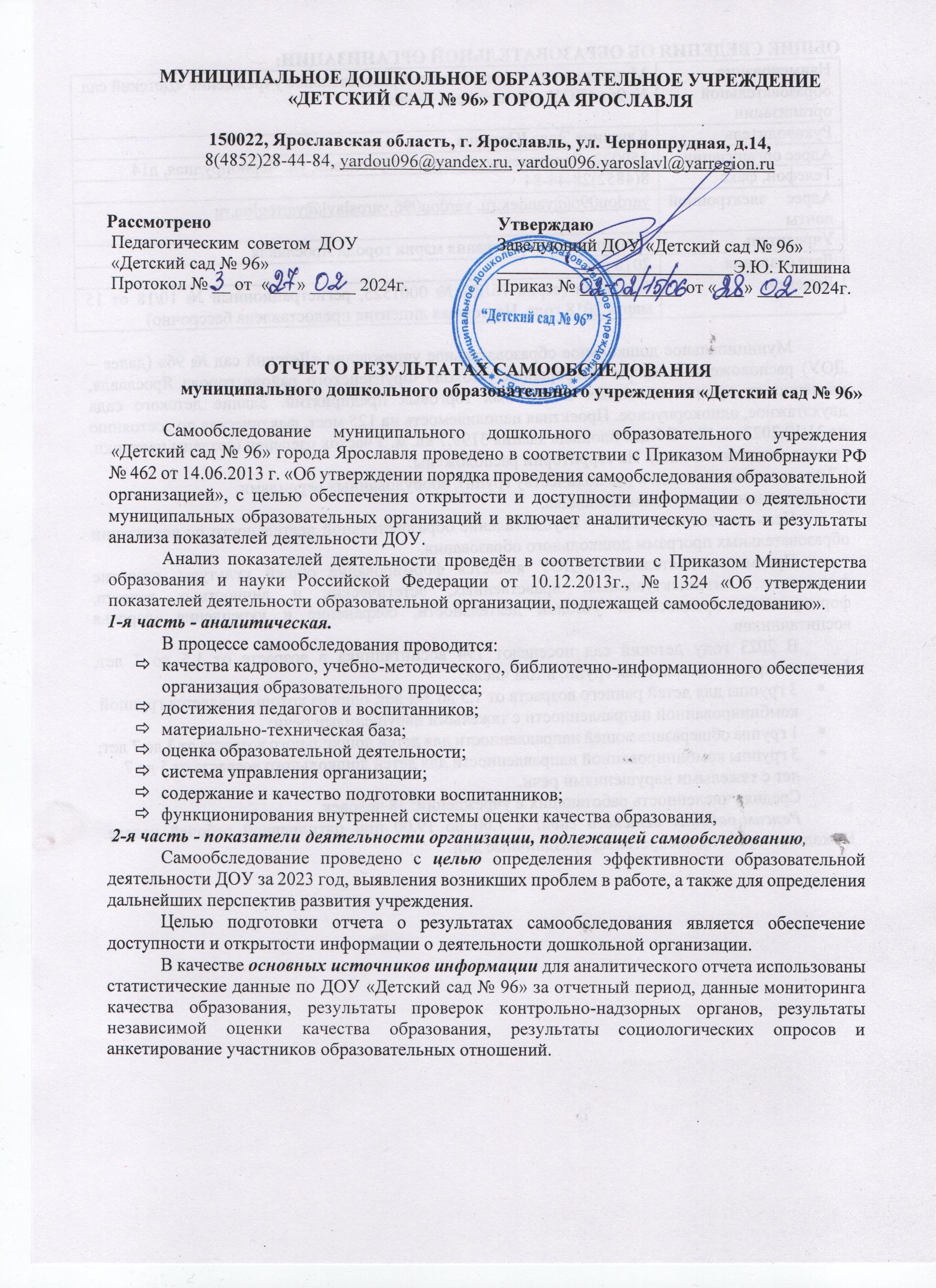 ОБЩИЕ СВЕДЕНИЯ ОБ ОБРАЗОВАТЕЛЬНОЙ ОРГАНИЗАЦИИ:Муниципальное дошкольное образовательное учреждение «Детский сад № 96» (далее – ДОУ) расположено в жилом микрорайоне «Сокол» Фрунзенского района города Ярославля, удалённо от производственных и крупных торговых предприятий. Здание детского сада двухэтажное, однокорпусное. Проектная наполняемость на 125 мест, фактическая по состоянию на 31.12.2022г. - 194. Общая площадь здания 3199,7 кв. м. Участок озеленен (созданы цветники, газоны, имеется теплица). На территории расположены:7 прогулочных площадок (по количеству групп), оборудованных верандами;оборудованная спортивная площадка.Цель деятельности ДОУ – осуществление образовательной деятельности по реализации образовательных программ дошкольного образования.Предметом деятельности ДОУ является формирование общей культуры, развитие физических, интеллектуальных, нравственных, эстетических и личностных качеств, формирование предпосылок учебной деятельности, сохранение и укрепление здоровья воспитанников.В 2023 году детский сад посещают 194 воспитанника в возрасте от 1,5 до 7 лет, функционируют 7 возрастных групп, в том числе:3 группы для детей раннего возраста от 1,5 до 3-х лет, одна из которых является группой комбинированной направленности с тяжелыми нарушениями речи;1 группа общеразвивающей направленности для детей дошкольного возраста от 3 до 7 лет;3 группы комбинированной направленности для детей дошкольного возраста от 5 до 7 лет  с тяжелыми нарушениями речи.Средняя численность работающих в учреждении: 38 человек.Режим работы детского сада: с 7.00 до 19.00 при пятидневной рабочей неделе.Выходные: суббота, воскресенье, праздничные дни.АНАЛИТИЧЕСКАЯ ЧАСТЬ(на основе результатов ВСОКО)Оценка образовательной деятельностиЦель деятельности дошкольного учреждения – создание благоприятных условий для полноценного проживания ребенком дошкольного детства, самореализации и творчества; формирование основ базовой культуры личности; всестороннее развитие психических и физических качеств в соответствие с возрастными и индивидуальными особенностями; подготовка к жизни в современном обществе; воспитание гармонично развитой и социально ответственной личности на основе духовно–нравственных ценностей; сохранение и укрепление здоровья детей; обеспечение безопасности жизнедеятельности дошкольника; организация педагогической поддержки семьи, повышение компетенции родителей в вопросах воспитания и развития детей.Образовательная деятельность в МДОУ «Детский сад № 96» организована в соответствии с Федеральным законом от 29.12.2012 № 273-ФЗ «Об образовании в Российской Федерации» (с изменениями в 2020 – 2021 гг.), ФГОС дошкольного образования (с изменениями и дополнениями от 21.01.2019, 08.11.2022 г), санитарным правилам СП 2.4.3648-20 "Санитарно-эпидемиологические требования к организациям воспитания и обучения, отдыха и оздоровления детей и молодежи".ДОУ  образовательная деятельность осуществляется на русском языке.С 01.09.2023 г. МДОУ «Детский сад № 96» реализует Образовательную программу дошкольного образования МДОУ «Детский сад № 96» (далее – ОП ДО), которая разработана педагогическим коллективом в соответствии с ФГОС ДО, на основе ФОП ДО (принята 31.08.2023г. на заседании Педагогического совета).Образовательная программа дошкольного образования МДОУ «Детский сад № 96» реализуется во всех группах, на протяжении всего времени пребывания детей в ДОУ.  Срок действия образовательной программы не ограничен, программа действует до принятия новой. 		Программа отвечает образовательному запросу социума, обеспечивает развитие личности   детей дошкольного возраста в различных видах общения и деятельности с учетом их возрастных, индивидуальных, психологических и физиологических особенностей, в том числе достижение детьми дошкольного возраста уровня развития, необходимого и достаточного для успешного освоения ими образовательных программ начального общего образования, на основе индивидуального подхода к детям дошкольного возраста и специфичных для детей дошкольного возраста видов деятельности.Кроме того образовательная деятельность осуществляется по адаптированной основной образовательной программе для детей с тяжелыми нарушениями речи.Образовательная деятельность регламентировалась годовым календарным учебным графиком, расписанием организованной образовательной деятельности и режимом дня для каждой возрастной группы. Данные локальные нормативные акты размещены на официальном сайте ДОУ https://mdou96.edu.yar.ru//svedeniya_ob_obrazovatelnoy_organizatsii/obrazovanie/.Продолжительность организованной образовательной деятельности в зависимости от возраста регламентируется требованиями СанПиН. Нагрузка распределена с учетом возраста и индивидуально-психологических особенностей воспитанников каждой возрастной группы. Содержание образовательной деятельности по образовательным областям определяется конкретной ситуацией в группе: возрастными особенностями и индивидуальными склонностями детей, их интересами, особенностями развития. Педагоги формируют содержание по ходу образовательной деятельности, решая задачи образования и воспитания детей, в зависимости от сложившейся образовательной ситуации, опираясь на интересы отдельного ребенка или группы детей.Воспитательно-образовательная деятельность осуществляется по пяти образовательным областям:Социально-коммуникативное развитие;Познавательное развитие;Речевое развитие;Художественно-эстетическое развитие;Физическое развитие.Приоритетными направлениями деятельности ДОУ в 2023 году являлись:Нравственно-патриотическое воспитаниеРеализация педагогических технологий (проектная деятельность, детское экспериментирование, ТРИЗ-технология)  в образовательном процессе.Каждое направление предполагает решение специфических задач во всех видах детской деятельности, имеющих место в режиме дня дошкольного учреждения: режимные моменты, игровая деятельность; специально организованные традиционные и интегрированные занятия; индивидуальная и подгрупповая работа; самостоятельная деятельность; опыты и экспериментирование.		Реализуемая в ДОУ образовательная программа дошкольного образования  направлена на развитие личности дошкольников в различных видах общения и деятельности с учетом их возрастных, индивидуальных психологических и физиологических особенностей.		При реализации Программы в соответствии с п. 3.2.3. ФГОС ДО педагоги осуществляют оценку индивидуального развития детей. Такая оценка производится педагогами в рамках педагогической диагностики (оценки индивидуального развития детей дошкольного возраста, связанной с оценкой эффективности педагогических действий и лежащей в основе их дальнейшего планирования). Результаты педагогической диагностики (мониторинга) используются исключительно для решения следующих образовательных задач:индивидуализации образования (в том числе поддержки ребёнка, построения его образовательной траектории или профессиональной коррекции особенностей его развития);оптимизации работы с группой детей.При необходимости используется психологическая диагностика развития детей (выявление и изучение индивидуально-психологических особенностей детей), которую проводит квалифицированный специалист учреждения педагог-психолог. Воспитательная работаС 01.09.2021 года детский сад реализует рабочую программу воспитания и календарный план воспитательной работы. С 01.09.2023 года Рабочая программа воспитания, календарный план воспитательной работы входит в основную часть ОП ДО МДОУ «Детский сад № 96» (в связи с введением ФОП ДО). В программу внесены дополнения, скорректированы тематические мероприятия по изучению государственных символов в рамках всех образовательных областей, а также мероприятия, приуроченные к празднованию памятных дат страны, региона, города.Чтобы выбрать стратегию воспитательной работы, в 2023 году проводился анализ состава семей воспитанников. Воспитательная работа   строится   с учетом   индивидуальных   особенностей   детей, с использованием разнообразных форм и методов, в тесной взаимосвязи воспитателей, специалистов и родителей.Анализ организации работы с родительской общественностью, а также изучение педагогической практики взаимодействия с родителями как партнерами в социальном становлении детей в 2023 году свидетельствуют о том, что достаточно силен остаётся традиционный подход к работе с семьей, который выражается в участии родителей в жизни учреждения. В ДОУ создана система взаимодействия педагогического коллектива с семьями воспитанников в рамках реализации ОП ДО. Основным принципом является поддержка и сотрудничество через совместную деятельность с семьями, раскрытие потенциальных возможностей дошкольников.Особое внимание уделяется семьям, попавших в трудную жизненную ситуацию, семьям участников СВО. В ДОУ создан Совет профилактики, составляются социальные паспорта, существует алгоритм работы с неблагополучными семьями, сопровождения семей «группы риска». В 2023 г. семьи воспитанников дошкольного учреждения не были зафиксированы в банке данных г.Ярославля.Для повышения эффективности работы в ДОУ регулярно проводится изучение мнения родителей. Анализ результатов анкетирования родителей воспитанников позволил установить соответствие результатов деятельности дошкольного учреждения запросам родителей, их удовлетворение качеством образовательных услуг. Удовлетворенность родителей качеством образования в 2023г. составила 91%. В 2023 году педагогами были организованы разнообразные формы работы с родителями: анкетирование, опросы, консультирование, общие и групповые родительские собрания, акции, наглядное информирование, праздники, развлечения, спортивные мероприятия.Для взаимодействия и обмена информацией все участники образовательных отношений ДОУ используют современные и безопасные мессенджеры: сообщества в ВКонтакте /ссылка: https://vk.com/public202275078 , официальный сайт детского сада /ссылка: https://mdou96.edu.yar.ru/index.html .Через Государственные паблики (официальные сообщества) пользователи получают актуальную достоверную информацию о работе органов власти, деятельности ДОУ, ежедневно получают новостную информацию, объявления, у каждого имеется возможность выйти на обратную связь, оставить обращение в комментариях к постам, в сообщениях группы, воспользоваться виджетами «Сообщить о проблеме» или «Высказать мнение».Дополнительное образованиеВ 2023 году в ДОУ эффективно функционировала система дополнительного образования воспитанников по разработанным и утверждённым дополнительным образовательным программам:По итогам реализации ДООП все воспитанники овладели необходимыми компетенциями в рамках освоения конкретных ДООП, что свидетельствует о высокой эффективности системы дополнительного образования в ДОУ.Педагоги учреждения осваивают новые технологии, формы и методы образовательной деятельности, участвуют в работе педагогических мастерских, творческих групп, конкурсов различной направленности для совершенствования качества образовательного процесса.	В процессе исследования удовлетворенности родителей оказываемыми дополнительными образовательными услугами проанализируем численность воспитанников, получающих дополнительные образовательные услуги в ДОУ:в 2018-2019г. 52% воспитанников получили дополнительные платные услуги, в 2019-2020г. 63% воспитанников получили дополнительные платные услуги, в 2020-2021г. 64% воспитанников получили дополнительные платные услуги, в 2021-2022г. 66% воспитанников получили дополнительные платные услуги,в 2022-2023г. 50% воспитанников получили дополнительные платные услуги,в 2023-2024г. 43% воспитанников получили дополнительные платные услуги.	Анализ реализации дополнительного образования в детском саду показал, что есть востребованность в проведении такой работы, а именно разработка программ для воспитанников раннего и младшего дошкольного возраста.  Наибольшим спросом в 2023 году пользовались занятия по программам «Занимательная математика», «Талантливые пташки», «Соловушки», «Маленькие волшебники». Снижение количества детей, получающих платные дополнительные услуги, можно объяснить большим количеством предлагаемых услуг в нашем микрорайоне – много спортивных секций, кружков и студий художественно-эстетического направления. Воспитанники, начиная с 5 лет, зарегистрированы на портале персонифицированного дополнительного образования Ярославской области для повышения вариативности, качества и доступности дополнительного образованияВывод: образовательный процесс реализуется в адекватных дошкольному возрасту формах работы с детьми. Образовательная деятельность организуется в соответствии с учебным  планом. Учебный план составлен в соответствии с современными дидактическими, санитарными и методическими требованиями, содержание выстроено в соответствии с ФГОС ДО и ФОП. Целесообразное использование новых педагогических технологий позволяет повысить уровень освоения детьми образовательной программы ДОУ. Оценка системы управления организацииСтруктура управления ДОУ.Управление ДОУ осуществляется в соответствии с действующим законодательством Российской Федерации.В ДОУ разработан пакет локальных нормативных актов, регламентирующих деятельность: Устав ДОУ, приказы, положения, договоры с родителями, педагогами, обслуживающим персоналом, должностные инструкции. Имеющаяся структура системы управления соответствует Уставу ДОУ и функциональным задачам ДОУ.Управление в ДОУ строится на принципах единоначалия и самоуправления, обеспечивающих государственно-общественный характер управления.Организационно-управленческая структура ДОУ.Управляющая система состоит из двух структур:общественное управление: Педагогический совет, Общее собрание работников,  Совет родителей, деятельность которых регламентируется Уставом ДОУ и соответствующими  положениями.административное управление, которое имеет линейную структуру:1 уровень – заведующий ДОУ. Управленческая деятельность заведующего обеспечивает материальные, организационные, правовые, социально – психологические условия дляреализации функции управления образовательным процессом в ДОУ. Объект управления заведующего – весь коллектив.2 уровень – заместитель заведующего по АХР, старший воспитатель, главный бухгалтер. Объект    управления второго уровня – часть коллектива согласно функциональным обязанностям.3 уровень управления осуществляется воспитателями, специалистами и обслуживающим  персоналом. Объект управления – дети и родители.Коллегиальными органами управления в ДОУ являются:В 2023 году работа методической службы была направлена на совершенствование единого образовательного пространства дошкольного образовательного учреждения в условиях реализации стандарта дошкольного образования и сохранения и укрепления здоровья воспитанников, повышение эффективности взаимодействия с семьями воспитанников, что позволило обеспечить качество образования воспитанников ДОУ.В течение учебного года за педагогической деятельностью осуществлялся мониторинг и контроль разных видов (оперативный, тематический) со стороны заведующего, старшего воспитателя, результаты которого обсуждались на рабочих совещаниях и педагогических советах с целью дальнейшего совершенствования образовательной работы. Мониторинг и контроль проводятся с целью изучения образовательного процесса и своевременного         оказания помощи педагогам и коррекции педагогического процесса, являются действенным средством стимулирования педагогов к повышению качества образования. Система управления в ДОУ обеспечивает оптимальное сочетание традиционных и современных тенденций: программирование деятельности ДОУ в режиме развития, обеспечение инновационного процесса в ДОУ, комплексное сопровождение развития участников образовательной деятельности, что позволяет эффективно организовать образовательное пространство  дошкольного учреждения.Эффективность управленческой деятельностиВывод: Структура и механизм управления дошкольного учреждения позволяют обеспечить стабильное функционирование, способствуют развитию инициативы участников  образовательных отношений (педагогов, родителей (законных представителей), детей) и сотрудников ДОУ. По итогам 2023 года система управления детским садом оценивается как эффективная, позволяющая учесть мнение работников и всех участников образовательных отношений. В следующем году изменение  системы управления не планируется.Оценка содержания и качества подготовки воспитанниковСогласно ФГОС ДО, ФОП ДО результатами освоения образовательной программы являются целевые ориентиры дошкольного образования, которые представляют собой социально-нормативные возрастные характеристики возможных достижений ребенка на этапе завершения уровня дошкольного образования. Целевые ориентиры не подлежат оценке, в том числе в виде педагогической диагностики и не являются основанием для их формального сравнения с реальными достижениями детей. Освоение ОП ДО МДОУ «Детский сад № 96» не сопровождается проведением промежуточных аттестаций и итоговой аттестаций воспитанников.	Построение образовательного процесса основывалось на адекватных возрасту формах работы с детьми. В его основу положен тематический  принцип планирования.В 2023 году в ДОУ были приняты 60 новых воспитанников в возрасте от 1,5 до 3 лет.Для них традиционно были созданы «особые» условия на этапе адаптации:кратковременное пребывание ребенка в первые дни пребывания в ДОУ по согласованию с родителями.Адаптация воспитанников групп раннего возрастаМедико-социальные условия пребывания воспитанников в ДОУМедицинское обслуживание детей осуществляется на основании договора о совместной деятельности по медицинскому обслуживанию детей между ДОУ и детской поликлиникой № 2.В учреждении созданы все условия для медицинского обслуживания детей - имеется медицинский блок, состоящий из кабинета врача, процедурного  кабинета.  В отчетном 2023 году продолжилась работа по организации здоровьесберегающего пространства и  реализации здоровьесберегающих  технологий в образовательном процессе. В соответствии холодному и теплому периодам года режим пребывания детей в детском саду, составлялся на два периода с учетом возрастных и психологических особенностей детей, что способствовало их гармоничному, всестороннему развитию. На основании анализа ст. медсестрой заболеваемости детей простудными заболеваниями, гриппом и ОРВИ, показатель которых из года в год увеличивается в осенне–зимне– весенний период, в течение всего года строилась лечебно – оздоровительная и профилактическая  работа в ДОУ.  С целью решения проблемы сохранения и укрепления здоровья воспитанников, в нашем саду проводился целый комплекс разнообразных профилактических и оздоровительных мероприятий. Медицинским персоналом осуществлялся постоянный качественный медицинский контроль санитарно-гигиенических условий при проведении образовательных мероприятий и в режимных моментах.  Противоэпидемическая работа включает в себя:  консультации, беседы с воспитателями, профилактика инфекционных заболеваний у детей дошкольного возраста, необходимость прививочных мероприятий в соответствии с требованиями СанПиН. Проведена вакцинация против гриппа с учетом плановых прививок, медицинских отводов и согласий родителей. Один раз в квартал детям проводится антропометрия с измерением веса, роста, с оценкой физического развития, после которых проводилась корректировка  индивидуального подхода к каждому ребенку на занятиях физической культурой, во время всего образовательного процесса.Характеристика детей по группам здоровьяИтого: ДОУ посещает 194 ребенка. 55 детей имеют 1 группу здоровья, что составляет 28% от общей численности;119 детей имеют 2 группу здоровья, что составляет 61% от общей численности;17 детей имеют 3 группу здоровья, что составляет 10% от общей численности;2 ребенка имеют 5 группу здоровья, что составляет 1% от общей численности.Таблица посещаемости ДОУ по причине болезни и без определенных причинВсего по учреждению пропуски по болезни в 2023г. составили 2112, а без уважительной причины 17456.Вывод: Образовательный процесс в 2023г. осуществлялся в соответствии с санитарными требованиями, обеспечивал развитие личности, мотивацию и способности детей в различных видах деятельности.Результаты педагогического мониторинга показывают преобладание детей с высоким и средним уровнями развития (98%) при прогрессирующей динамике на конец учебного года, что  говорит о результативности образовательной деятельности в детском саду. Это выше на 2% по сравнению с прошлым учебным годом. Наименьший уровень усвоения программы в области «Речевое развитие» - 95%.В образовательном процессе педагогами использовались следующие образовательные технологии: здоровьесберегающие, игровые, проектные, проблемный метод обучения, ТРИЗ, информационно-коммуникационные технологии.Особую роль в современном образовательном процессе играет системно организованная воспитательная деятельность, осуществляемая ДОУ. Основная цель воспитательной системы – включить все воспитательные воздействия в целостный образовательный процесс. Одна из задач воспитания в ДОУ – формирование национальных базовых ценностей, через духовно-нравственное воспитание личности ребенка, как гражданина России; расширение социального опыта, принятия общепринятых норм и правил жизни через организацию игровой, проектной деятельности, вовлечение родителей в процесс социализации детей.Об эффективности содержания и качества образования в ДОУ свидетельствуют результаты участия воспитанников в мероприятиях различного уровня:Организация проектной деятельности:- «С чего начинается Родина…» младший возраст- «Воспитываем патриотов» старший возраст- «Моя семья» ранний возраст- «Добрые дела» младший возраст- «Страна доброты» старший возрастДОУ в 2023 году посещают 31 воспитанник, имеющий статус ОВЗ (тяжёлые нарушения речи, далее – ТНР, задержка психического развития, далее - ЗПР, нарушение опорно-двигательного аппарата, далее – ОДА). На каждого ребенка разработан индивидуальный образовательный маршрут, на основании которого проводится систематическая коррекционно-развивающая работа.Коррекционно-развивающая работа в ДОУ основывается на принципах коррекционной педагогики, строится с учетом возрастных и индивидуальных особенностей учащихся, в соответствии со структурой и характером нарушений, их влиянием на образовательную деятельность и общее развитие ребенка в соответствии АООП ДОУ «Детский сад № 96».процессе бесед с детьми и наблюдений за ними во время организации различных видов деятельности на этапе завершения дошкольного образования в 2023 г. у воспитанников подготовительных групп сформированы предпосылки к учебной деятельности в виде инициативности, любознательности, позитивного отношения к сверстникам, взрослым, окружающему миру, сформированности первичных ценностных представлений о том, «что такое хорошо и что такое плохо» и др. Результативность подготовки детей к продолжению образования в школе обеспечивается высоким профессиональным уровнем педагогического коллектива, внедрением современных образовательных технологий, использованием информационных технологий постоянной работой педагогического коллектива по обновлению содержания образования.По итогам 2022-2023 учебного года все 100% выпускников подготовительных к школе групп показали положительную динамику развития и достаточный уровень сформированности предпосылок к учебной деятельности. Укрепление традиций и стремление к инновациям – это наиболее точная характеристика, определяющая стиль работы педагогического коллектива нашего ДОУ. Высокий образовательный потенциал воспитателей, профессиональная компетентность, наличие комфортных условий в детском саду позволяют успешно реализовать образовательную программу дошкольного образования.Вывод: Качество подготовки обучающихся соответствует предъявляемым требованиям. Образовательная программа дошкольного образования ДОУ реализуется в полном объеме. Система педагогического мониторинга, используемая в ДОУ, в полной мере удовлетворяет целям и задачам педагогической диагностики развития воспитанников ДОУ, соответствует  ФГОС ДО.Оценка качества кадрового, методического, библиотечно-информационного обеспеченияКадровое обеспечениеВ 2023 году ДОУ укомплектован педагогами на 85%.Всего работают 40 человек. Педагогический коллектив ДОУ насчитывает 19 педагогов (из них - 2 педагога находятся в декретном отпуске), в том числе:старший воспитатель – 2 человека;педагог-психолог – 1 человек;учитель-логопед – 3 человека;инструктор по физкультуре – 1 человек;воспитатели – 10 человек.Образовательный уровень педагогических работников в 2023г.:100% педагогических работников имеют педагогическое образование, соответствующее профилю основной профессиональной деятельности.Уровень квалификации педагогического коллектива в 2023г.:Возрастные показатели педагогического коллектива в 2023г.:Показатели педагогического коллектива по стажевому критерию (педагогический стаж) в 2023г.:дошкольном учреждении создана и постоянно функционирует система деятельности с начинающими педагогами, включающая индивидуальное наставничество. За каждым начинающим педагогом закреплён педагог – наставник. В ДОУ разработано Положение о наставничестве, размещенное в разделе «Документы» на сайте образовательной организации.Педагогический состав МДОУ «Детский сад № 96» соответствует требованиям профессионального стандарта «Педагог», должностные обязанности соответствуют трудовым функциям стандарта. Отмечается обновление педагогического состава – приход молодых специалистов. Этим обусловлено большое количество неаттестованных педагогов.В течение 2023 года педагоги повышали свой профессиональный уровень, активно участвовали в педагогических вебинарах, конференциях, конкурсах, олимпиадах.Вся методическая работа в детском саду была направлена на повышение профессионального мастерства педагогов, развитие творческого потенциала педагогического коллектива, которые выступают гарантами повышения качества и эффективности учебно-воспитательного процесса в целом. По состоянию на 31.12.2023г. 65% педагогов прошли обучение по программам повышения квалификации и профессиональной переподготовке. Такой процент обусловлен наличием молодых специалистов.В 2023г. аттестации на квалификационную категорию не было. Это обусловлено большим количеством вновь пришедших педагогов.	8 педагогов (47%) повысили уровень профессионального мастерства на курсах повышения квалификации и переподготовки.	3 педагога стали участниками конкурсов педагогической направленности различных уровней:Повышение квалификации по программе:– КПК "Внедрение ФОП дошкольного образования" – 36 ч. – 1 чел.;– ПП «Педагогическое образование: Теория и методика преподавания технологии в общеобразовательных организациях и организациях среднего профессионального образования» – 500 ч. – 1 чел.;– КПК "Развитие креативности у детей дошкольного возраста" – 72 ч. – 1 чел.– КПП «Воспитатель дошкольного образования» – 254 ч. – 1 чел.– ПП "Дошкольная педагогика. Воспитание и развитие детей в ДОО в соответствии с требованиями ФГОС ДО" – 340ч. – 1 чел.– КПК "Приемы нейролепки как инструмент развития мелкой моторики" – 36 ч. – 1 чел.– КПК "Основы преподавания финансовой грамотности в образовательных организациях в соответствии с Федеральной образовательной программой" – 36 ч. – 1 чел.– ПП «Дошкольное образование» – 500 ч. – 1 чел.С целью повышения профессионального и творческого потенциала педагогических работников, повышения их профессиональной компетентности были проведены:– педагогические советы: – «Организация занятий по краеведению с детьми в детском саду»; – «Наши успехи. Итоги работы ДОУ за 2022-2023 учебный год. Подготовка к ЛОП»– «Итоги летней оздоровительной работы. Организация воспитательно-образовательной работы в 2023-2024 учебном году»;– «Развитие духовно-нравственных ценностей у докшольников».– семинары-практикумы, мастер-классы, консультации:– «Элементы образовательной технологии Л.Михайловой-Свирской «План-дело-анализ»;– «Развитие компонентов речи ребенка с использованием песочных техник»;– «Использование нейропсихологических технологий в работе с детьми 4-7 лет. Обзор разнообразных игр и упражнений»; – «Основные виды музыкально-дидактических игр и пособий в музыкально-сенсорном развитии дошкольников»; – «Обучение грамоте в ДОУ»; – «Оформление музыкально-театральной зоны в группе»;– «Арт-техника «Карта желаний»»;– «Релакс для педагогов «Я - капитан»»;– «Социализация детей дошкольного возраста с ТНР»;– «Взаимосвязь уровня развития мелкой моторики и речи детей»;– «Роль семьи в физическом воспитании ребенка»; – «Роль артикуляционной гимнастики в коррекции речевых расстройств»;– «Виды работы педагога по развитию и совершенствованию связной речи детей дошкольного возраста»;– «Викторина для педагогов «Знатоки города Ярославля»»;– «Подвижные игры на свежем воздухе»;– «Творческая игра «Клетка»»;– «Использование техники игрового массажа с детьми дошкольного возраста»; – «Неделя педагогического мастерства по темам самообразования»;– «Отдых с ребенком летом»;– «Рекомендации для воспитателей по осуществлению коррекционно-логопедических мероприятий для детей в летний период».Педагоги ДОУ применяют ИКТ в образовательном процессе: программы MS Excel, MS Power Point, MS Word – для работы с документацией, для создания презентаций, используемых в проектной деятельности с детьми и родителями и в ходе реализации тематических недель в группе, ДОУ, педагогических советов и семинаров. Интернет используется в образовательной деятельности, для общения с родителями (законными представителями), коллегами из других ДОУ, поиска нужной информации, прохождения дистанционного обучения, принятия участия в вебинарах, работы с сайтом ДОУ. Организационно-методическая работа с кадрами была направлена на повышение профессионализма, творческого потенциала педагогической культуры педагогов, оказание методической помощи педагогам. Составлен план прохождения аттестации, повышения квалификации педагогов. Проведены все мероприятия годового плана.Повышению профессионального уровня и успешной реализации намеченных планов работы с педагогическими кадрами способствовали разнообразные методические формы: педсоветы, практические и теоретические семинары, деловые игры, выставки, смотры-конкурсы, обмен опытом с коллегами из других ДОУ; публикации в Интернет-изданиях.Награды сотрудников за 2023 г.Диплом победителя 1 этапа городского конкурса «Человек труда - сила. Надежда и доблесть Ярославля» воспитателю Демчишиной Ю.К.Почетная грамота департамента образования ЯО старшему воспитателю Буланой С.М., воспитателям Ларионовой К.А, Олиховой И.В.Вывод: ДОУ укомплектовано педагогическими кадрами на 85% (на 31.12.2023г. открыта вакансия воспитателя (3)). Предоставление образовательных услуг осуществляется педагогическими работниками и узкими специалистами в течение всего времени пребывания воспитанников в ДОУ. Каждая возрастная группа пользуется по мере необходимости (сопровождается) одним или несколькими специалистами. В группах комбинированной направленности, работа специалистами ведется на постоянной основе. Все педагоги прошли курсы повышения квалификации по ФГОС ДО, практически все (за исключением вновь принятых) педагоги ДОУ обладают основными компетенциями, необходимыми для создания условий развития детей в соответствии требованиям ФГОС ДО.Перспективы развития:Продолжить работу по созданию условий:– для аттестации и подтверждения квалификационной категории и соответствие занимаемой должности;–  для повышения мотивации педагогов на участие в профессиональных конкурсах, сетевых проектах профессиональных объединений педагогов города.            Методическое и библиотечно-информационное обеспечение ДОУДля реализации Образовательной программы в ДОУ имеется учебно-методический комплект для реализации ОП ДО + комплексная программа «От рождения до школы» (под редакцией Н.Е. Вераксы, Т.С. Комаровой, М.А. Васильевой). ОП ДО обеспечена учебно-методическими и наглядными пособиями на 100%.Для реализации АООП ДО для детей с тяжелыми нарушениями речи имеется учебно-методический комплект к «Примерной адаптированной программе коррекционно-развивающей работы в группе компенсирующей направленности для детей с тяжелыми нарушениями речи (общим недоразвитием речи) с 3-7 лет» Нищевой Н.В, 2014 г. АООП ДО обеспечена учебно-методическими и наглядными пособиями на 100%.Учебно-методический ресурс детского сада представлен на бумажных и цифровых носителях, аудио и видео CD - дисках. Кабинеты специалистов оборудованы компьютерами. Для педагогов учреждения есть доступ к сети Интернет.Библиотечный фонд методического кабинета большим количеством методической литературы, журналами и газетами, художественными и энциклопедическими изданиями. В каждой группе имеется библиотека детской литературы, в соответствии с возрастом детей.Во всех группах ДОУ имеются ноутбуки, мультимедийное оборудование. Всеми педагогами ДОУ ведётся электронный документооборот. В ДОУ имеются интерактивные доски (4 шт.), интерактивный стол.  Электронные ресурсы дошкольной образовательной организацииДОУ имеет действующий официальный сайт по адресу: https://mdou96.edu.yar.ru/. Структура сайта соответствует требованиям законодательства. На сайте размещены документы, регламентирующие деятельность ДОУ: Устав ДОУ, лицензия на осуществление образовательной деятельности в сфере дошкольного образования, коллективный договор и другие, положения и иные локальные акты ДОУ, а также заключения надзорных органов. В разделе «Образовательная деятельность» размещена образовательная программа ДОУ. На официальном сайте ДОУ размещаются новости о текущей жизни и образовательной деятельности воспитанников, достижения и награды детей, педагогов и всего коллектива ДОУ. В 2023 г. добавилась вкладка «Организация питания».Вывод: в дошкольном учреждении созданы оптимальные методические условия для непрерывного повышения уровня общей и педагогической культуры участников образовательного процесса. Учебно-методическое и библиотечно-информационное обеспечение в ДОУ соответствует условиям реализации основной образовательной программы дошкольного образования, но существует необходимость пополнения данного фонда для качественной реализации ОП ДО.Перспективы развития:–  приобретение учебно-методических пособий, наглядно-дидактических материалов для реализации Образовательной программы (тематические плакаты, настольно-печатные игры и картинный материал, оборудование для проведения познавательно-исследовательской деятельности, STEAM-оборудование и т.д.).Вывод: Анализ педагогического состава ДОУ позволяет сделать выводы о том, педагоги стремятся к постоянному повышению своего педагогического мастерства. Кадровая политика ДОУ направлена на развитие профессиональной компетентности педагогов, учитываются профессиональные и образовательные запросы, созданы все условия для повышения профессионального уровня и личностной самореализации, привлечение в ДОУ молодых специалистов.Учебно-методическое	обеспечение	в	ДОУ	в	достаточной	степени соответ-ствует  реализуемым образовательным программам и ФГОС ДО, а также учитывает интересы и    потребности всех участников образовательных отношений. В связи с постоянным обновлением  содержания образования необходимо дальнейшее информационное обеспечение ДОУ в группах.Информационное обеспечение ДОУ позволяет качественно управлять образовательным процессом.Оценка материально – технической базы ДОУРабота по материально-техническому обеспечению планируется в годовом плане, отражена в Программе развития ДОУ, соглашении по охране труда.В 2023 году были приобретены ноутбуки, МФУ, используемые в работе педагогов ДОУ, интерактивный стол. Оборудование используется рационально, ведется учет материально-технических ценностей, приказом заведующего назначены ответственные за сохранность имущества ДОУ. Вопросы по материально-техническому обеспечению рассматриваются на планерках, совещаниях при заведующем.Здание соответствует санитарно-эпидемиологическим требованиям, требованиям  пожарной безопасности, электробезопасности, нормам охраны труда.Образовательная деятельность в ДОУ строится в соответствии с образовательными программами, которые поддерживаются учебно-методическим комплектом материалов, средств обучения и воспитания, с постепенным усложнением для всех возрастных групп.В течение 2023 года систематически обновлялись игрушки, детская мебель, хозяйственный инвентарь.В детском саду имеется выход в интернет. В ДОУ активно используется электронная почта, интернет-ресурсы, есть свой сайт, страница в социальной сети ВКонтакте.Административные кабинеты, педагогический кабинет оснащены современной техникой: ноутбуками, стационарными компьютерами, магнитофонами, музыкальным центром, проектором. Программное обеспечение вышеуказанной техники позволяет облегчить документооборот, сделать образовательный процесс интересным, позволяет использовать различные формы взаимодействия с родителями воспитанников.В ДОУ есть музыкальный зал, физкультурный зал, групповые помещения, спальные, медицинский блок, кабинет логопеда, кабинет психолога, пищеблок, прачечная, методический кабинет. В ДОУ имеется доступ к компьютерной технике  в кабинетах.Все помещения эстетически оформлены, содержатся в чистоте и абсолютно  безопасны.Обеспечение условий безопасности выполняется локальными нормативно-правовыми документами: приказами, инструкциями, положениями.В целях антитеррористической защищённости объекта территория ДОУ огорожена высоким забором, имеется:вход на территорию, оборудованный электронными замками, выведенными на пульт охраны здания,специально оборудованный пост охраны,ручной металлоискатель,система оповещения в случае террористической угрозы,вывод охранной сигнализации на пульт полиции,автоматические ворота.Антитеррористическая безопасность в ДОУ осуществляется через аутсорсинг ЧОП.Для обеспечения пожарной безопасности ДОУ оборудовано системой АПС, автоматической системой пожаротушения, датчиками задымления, имеются пожарные краны с рукавами, необходимое количество огнетушителей и необходимого оборудования для тушения пожара.Регулярно проводятся инструктажи по соблюдению противопожарного режима и антитеррористической безопасности со всеми работниками ДОУ. Еженедельно в соответствии с ООП в календарный план работы каждой возрастной группы включены образовательные мероприятия по формированию у воспитанников основ безопасного поведения в чрезвычайных ситуациях. Регулярно проводится отработка эвакуации детей и взрослых в случае возникновения ЧС.С целью обеспечения санитарной безопасности и соблюдения противоэпидемических мероприятий в ДОУ имеются электронные термометры, санитайзеры для обработки рук, дезинфицирующие средства, медицинские маски. Всё медицинское оборудование и материалы имеют сертификаты качества и разрешены к использованию в детских дошкольных учреждениях.В ДОУ созданы безопасные условия для организации самостоятельной деятельности воспитанников и их физического развития: игровое оборудование имеет сертификаты качества, не менее двух раз в год проводится ревизия спортивного оборудования в физкультурном зале.Материалы и оборудование в группах используется с учётом принципа интеграции образовательных областей: использование материалов и оборудования одной образовательной области в ходе реализации других областей. Игры, игрушки, дидактический материал, издательская продукция соответствует общим закономерностям развития ребёнка на каждом возрастном этапе, имеется маркировка возрастного ограничения.Всё игровое оборудование отвечает санитарно-эпидемиологическим правилам и нормативам, гигиеническим, педагогическим и эстетическим требованиям, требованиям безопасности. При подборе оборудования и определении его количества не учитывается количество воспитанников в группах.В ДОУ созданы условия для осуществления образовательного процесса, создана комфортная и полноценная предметно-развивающая среда с учетом ФГОС ДО:Выводы: Материально-техническая база ДОУ находится в удовлетворительном состоянии. Система безопасности в ДОУ функционирует на достаточном уровне. Необходимо дальнейшее оснащение современным оборудованием для осуществления образовательной деятельности с учетом новых требований, обновление материально-технического оснащения территории ДОУ и прогулочных участков.Оценка функционирования внутренней системы оценки качества образованиядетском саду утверждено положение о внутренней системе оценки качества образования (Приказ № 02-02/73 от 30.11.2021 г.).В 2023 году мониторинг качества образовательной деятельности показал хорошую работу педагогического коллектива по всем показателям. В ДОУ созданы санитарно-гигиенические условия в соответствии с постановлением Главного государственного санитарного врача Российской Федерации от 28.09.2020 №28, СП 2.4.3648-20 «Санитарно-эпидемиологические требования к организациям воспитания и обучения, отдыха и оздоровления детей и молодежи». В ДОУ проводятся мероприятия по сохранению и укреплению здоровья воспитанников, разработана, утверждена, реализуется программа «Здоровье». Мероприятия проводятся в соответствии со спецификой групп (общеразвивающего и комбинированного вида), выбраны формы: закаливающие процедуры, различные виды гимнастик (пальчиковая, дыхательная, зрительная),  проведение физкультурных занятий на свежем воздухе и т.д. Программа реализована на 100 %, используются технологии здоровьесбережения в режимных моментах. Состояние здоровья и физического здоровья воспитанников удовлетворительное. 98% воспитанников успешно усвоили образовательную программу в своей возрастной группе, выпускники подготовительных групп показали достаточно высокий процент готовности к школьному обучению. В течение всего года воспитанники ДОУ активно и успешно участвовали в конкурсах и мероприятиях различного уровня.В ДОУ созданы специальные, психологически комфортные  образовательные условия для детей с ОВЗ (ТНР), в соответствии с рекомендациями ПМПК.  В связи с отсутствием рекомендаций в заключении ПМПК услуги ассистента (помощника), оказывающего детям необходимую техническую помощь, не предоставляются. Всего в детском саду 4 группы комбинированной направленности (дети с ОВЗ, обусловленные ТНР). Общее кол-во детей с ОВЗ в 2023 г. составило 31 человек.Основную цель работы с родителями педагогический коллектив детского сада видит в тесном и продуктивном взаимодействии с семьей по принципу активного вовлечения родителей в жизнь учреждения, формирование у родителей представлений об основных целях и задачах воспитания детей. Основными условиями организации работы с родителями (законными представителями) являются:– «открытость» образовательного учреждения, непосредственное включение родителей в образовательный процесс;– индивидуальный подход к каждому ребенку и каждой семье; – взаимное доверие и взаимопомощь;– систематичность и последовательность работы;– опыт работы с родителями.Изучение контингента родителей, наряду с изучением образовательных запросов родителей (законных представителей) является основой для построения оптимальной и результативной системы взаимодействия с семьями воспитанников в дошкольном учреждении. В ДОУ обеспечена поддержка родителей (законных представителей) в воспитании детей, охране и укреплении их здоровья, семьи вовлечены непосредственно в образовательную деятельность посредством участия в творческих, спортивных, волонтерских и информационных мероприятиях. Чтобы выбрать стратегию воспитательной работы и направления взаимодействия с родителями (законными представителями) воспитанников, каждый год в детском саду проводится анализ состава семей воспитанников, выявляются проблемы, вырабатываются стратегии работы по этим вопросам. Кроме этого для выяснения удовлетворенности родителей в мае 2023г. проведено анкетирование родителей на предмет удовлетворенности качеством образовательного процесса и условиями пребывания ребенка в ДОУ. В опросе приняли участие 106 родителей, что составило 51% от общего числа родителей нашего ДОУ. По результатам анкетирования были выявлены следующие показатели:– доля получателей услуг, положительно оценивающих доброжелательность, вежливость, компетентность педагогов организации – 96%;– доля получателей услуг, удовлетворенных компетентностью работников организации – 97%;– доля получателей услуг, удовлетворенных материально-техническим обеспечением организации – 91%;– доля получателей услуг, удовлетворенных качеством предоставляемых образовательных услуг – 81%;– доля получателей услуг, удовлетворенных качеством предоставляемых платных дополнительных услуг – 84%.Интересные формы работы с семьей – анкетирование, наглядная информация, массовые мероприятия.Вывод: В целом удовлетворенность родителей работой ДОУ оценивается в 92%. По результатам анкетирования можно сделать вывод о том, что родители считают сложившийся внутри образовательного учреждения микроклимат благоприятным. Родители удовлетворены качеством предоставляемых услуг: работа педагогов является продуктивной, эффективной и удовлетворяет большую часть родительской общественности. Родители своевременно получают информацию о достижениях ребенка и возникающих проблемах, имеют возможность обсуждать различные вопросы пребывания ребенка в ДОУ, участвовать в жизнедеятельности детского сада. На основании результатов анкетирования деятельность дошкольного учреждения по оказанию муниципальной услуги по предоставлению дошкольного образования считаем «удовлетворительной».Слабые стороны. Все еще имеют место быть конфликтные ситуации между родителями и педагогами, несмотря на то, что постоянно ведется психологическая работа с педагогами. На следующий год планируется продолжить работу с педагогами и родителями/законными представителями, с целью профилактики возникновения конфликтных ситуаций и использованием инновационных подходов и форм в работе с родительской общественностью.Результаты анализа деятельности ДОУНа основании проведенного самообследования, возможно сделать следующие выводы:Сильными сторонами деятельности ДОУ являются:концепция развития ДОУ и успешная реализация Программы развития на всех этапах ее выполнения.система управления, которая обеспечивает деятельность дошкольного учреждения в режиме функционирования и стратегического развития. На современном этапе управление ДОУ обеспечивает не только достижение планируемых результатов, но и их постоянную динамику.образовательная программа дошкольного образования, разработанная коллективом ДОУ в соответствии с ФГОС и ФОП, и традиционные и инновационные технологии образования воспитанников, которые используются педагогами для реализации ОП ДО.выполнение учебного плана по освоению образовательной программы дошкольного образования в полном объёме.деятельность, направленная на охрану и укрепление физического и психического здоровья детей, в том числе их эмоционального благополучия, на обеспечение психолого- педагогической поддержки семьи и повышения компетентности родителей в вопросах образования, охраны и укрепления физического и психического здоровья детей, на создание социальной ситуации развития для участников образовательных отношений, включая создание образовательной среды.использование парциальных программ в части образовательной программы, формируемой участниками образовательных отношений.качество подготовки воспитанников. увеличение удельного веса численности воспитанников, принявших участие в различных смотрах, конкурсах, соревнованиях.социально-бытовая обеспеченность воспитанников и сотрудников, система условий безопасности.выстроенная воспитательная система работы дошкольного учреждения в соответствии с содержанием образовательных программ ДОУ и программы воспитания ДОУ, направленная на формирование гражданственности и патриотизма, реализацию модели гражданско-правового образования и воспитания, на духовно-нравственное развитие дошкольников, воспитание культуры толерантности, совершенствование системы семейного воспитания.эффективная система контроля и мониторинга, охватывающая все аспекты работы ДОУ и позволяющая по результатам оперативно выявить недостатки и наметить пути их устранения.открытость и доступность информации для всех участников образовательных отношений и социальных партнеров.внутренняя система оценки качества дошкольного учреждения.система профилактической и просветительной деятельности с родителями (законными представителями) воспитанников с целью повышения их компетентности в образовании и воспитании дошкольников.Слабыми сторонами деятельности ДОУ являются:увеличивается число детей (наполняемость) в группах раннего возраста и детей с ОВЗ,   что, в первую очередь, связано с увеличением численности детского населения в районе;кадровое обеспечение: пополнение педагогического состава молодыми специалистами без опыта работы и квалификационной категории. условия для взаимодействия ДОУ с социальными партнёрами требуют развития;недостаточное	использование	педагогами	информационно-коммуникативных  технологий.Перспективная цель на 2024 год: повышение удовлетворенности получателей образовательных услуг качеством образования в ДОУ.Перспективные задачи на 2023 год:Обеспечить стабильное функционирование дошкольного учреждения.Корректировать план повышения квалификации педагогов с учётом актуальных направлений.Продолжить работу по взаимодействию с родителями для сохранения и укрепления здоровья воспитанников, учесть положительный опыт.Результаты самообследования деятельности ДОУ позволяют сделать вывод о том, что в ДОУ созданы условия для реализации Образовательной программы дошкольного образования в условиях реализации ФГОС ДО и ФОП.Для совершенствования педагогического процесса необходимо:дальнейшее проектирование образовательного пространства ДОУ,непрерывное повышение уровня профессиональной компетентности педагогов,улучшение качества и расширения разнообразия дополнительных образовательных услуг,расширение инновационного поля деятельности ДОУ.2 ЧАСТЬПОКАЗАТЕЛИ ДЕЯТЕЛЬНОСТИДОУ «Детский сад № 96» города Ярославля в 2023 году(данные приведены по состоянию на 31.12.2023г.)Анализ показателей указывает на то, что ДОУ имеет достаточную инфраструктуру, которая соответствует требованиям СП 2.4.3648-20 «Санитарно-эпидемиологические требования к организациям воспитания и обучения, отдыха и оздоровления детей и молодежи» и позволяет реализовывать образовательные программы в полном объеме в соответствии с ФГОС ДО.В ДОУ созданы необходимые и безопасные условия для пребывания воспитанников в детском саду и их полноценного всестороннего развития.ДОУ укомплектован достаточным количеством педагогических и иных работников, которые имеют высокую квалификацию и регулярно проходят повышение квалификации, что обеспечивает результативность образовательной деятельности.Анализ деятельности ДОУ в 2023 году показал:98% воспитанников имеют высокий и средний уровень освоения общеобразовательной программы детского сада;100% детей имеют высокий и средний уровни готовности к школьному обучению и успешно продолжают обучение в школах города;деятельность ДОУ удовлетворяет образовательные запросы родителей – 92% родителей отметили уровень проводимой с детьми работы как высокий;высокий процент участия родителей в мероприятиях ДОУ – 139%;ДОУ – активный участник творческих конкурсов, фестивалей;наблюдается активное участие педагогических работников в методических мероприятиях различного уровня, трансляции опыта работы в муниципальной системе образования;отсутствуют жалобы на качество деятельности ДОУ;развивающая предметно-пространственная среда в ДОУ соответствует требованиям ФГОС ДО. Наряду с качественными показателями развития учреждения отмечаются и некоторыепроблемы:	увеличивается число детей (наполняемость) в группах раннего возраста и детей с ОВЗ, что, в первую очередь, связано с увеличением численности детского населения в районе;	условия для осуществления взаимодействия ДОУ с социальными партнёрами требуют развития;	остаётся актуальным улучшение условий для организации разных видов активностей детей на прогулке.Модернизация системы дошкольного образования в детском саду предполагает оптимизацию развития качественного дошкольного образования (разнообразие и вариативность образовательных услуг), освоение инноваций.Анализируя современное состояние образования в ДОУ, мы определили следующиеприоритеты развития учреждения:Обновление и развитие условий для осуществления образовательной деятельности с детьми дошкольного возраста.Сохранение и расширение спектра дополнительных образовательных услуг.Совершенствование кадровой политики.Совершенствование	условий,	обеспечивающих	охрану	жизни	и	здоровья,	питания воспитанников.Расширение инновационного поля деятельности.Наименование образовательнойорганизацииМуниципальное дошкольное образовательное учреждение «Детский сад№ 96» (ДОУ «Детский сад № 96»)РуководительКлишина Элла ЮрьевнаАдрес организации150022, Ярославская область, г. Ярославль, ул. Чернопрудная,  д14Телефон, факс8(4852)28-44-84Адрес	электронной почтыyardou096@yandex.ru, yardou096.yaroslavl@yarregion.ruУчредительДепартамент образования мэрии города ЯрославляДата создания2018 годЛицензияЛицензия (серия 76Л02 № 0001525, регистрационный № 10/18 от 15 марта 2018 года. Настоящая лицензия предоставлена бессрочно)Название кружка, студииНаправленность программы/ООКол-во занятийв неделюИспользуемые программы, технологии «Детский фитнес»Физкультурно-спортивная (физическое развитие)2А.В. Лобков. Дополнительная           образовательная общеразвивающая программа«Детский фитнес» для детей 3-7 лет.«Талантливые пташки»Художественная (художественно-эстетическое развитие)2Смирнова М.А. Дополнительная образовательная общеразвивающая программа«Талантливые пташки» для детей 2-3 лет.«Соловушки»Художественная (художественно-эстетическое развитие)2Смирнова М.А. Дополнительная образовательная общеразвивающая программа«Соловушки» для детей 3-4 лет.«Маленькие волшебники»Художественная (художественно-эстетическое развитие)2Кожохина К.С. Дополнительная образовательная общеразвивающая программа песочной терапии «Маленькие волшебники» для детей 3-5 лет.«Арт-студия «Креатив»»Художественная (художественно-эстетическое развитие)2Кожохина К.С. Дополнительная образовательная общеразвивающая программа «Арт-студия «Креатив» для детей 5-7 лет.«Пластилинография»Художественная (художественно-эстетическое развитие)2Бонь Н.В., Кукина К.А. Дополнительная образовательная общеразвивающая программа «Пластилинография» для детей 3-5 лет.«Занимательная математика»Естественно-научная (познавательное развитие)2Ларионова К.А.  Дополнительная образовательная общеразвивающая программа «Занимательная математика» для детей 4-7 лет.Наименование органаФункцииПедагогический советОсуществляет	текущее	руководство	образовательной деятельностью ДОУ, в том числе рассматривает вопросы:	развития образовательных услуг;	регламентации образовательных отношений;	разработки образовательных программ;	выбора учебников, учебных пособий, средств обучения и воспитания;	материально-технического обеспечения образовательного процесса;	аттестации, повышении квалификации педагогических          работников;	координации деятельности методических объединенийОбщее собрание работниковРеализует право работников участвовать в управлении образовательной организацией, в том числе: участвовать в разработке и принятии коллективного договора, Правил трудового распорядка, изменений и дополнений к ним; принимать локальные акты, которые регламентируют деятельность   образовательной   организации   и   связаны с правами и обязанностями работников; разрешать конфликтные ситуации между работниками и администрацией образовательной организации; вносить предложения по корректировке плана мероприятий организации, совершенствованию ее работы и развитию материальной базыСовет родителейРассматривает вопросы:	развития образовательной организации;	финансово-хозяйственной деятельности;	материально-технического обеспечения1Наличие  нормативно-правовой  базы,  соот-даветствующей современным правовым актам.2Наличие  Образовательной  программыдадошкольного образования, Программы развития3Организация  платных  образовательных  до-даполнительных услуг по реализации дополни-тельных общеразвивающих программ4Создание безопасных условий образователь-даного процесса5Наличие официального сайта в сети Интер-данет, паблика в Контакте и систематическое его обновление6Выполнение муниципального заданияда7Отсутствие обоснованных жалоб, обращенийдав вышестоящие органы  управления образо-ванием.Количество детейВысокий уровень тревожности(тяжелая степень адаптации)Средний уровень тревожности(средняя степень адаптации)Низкий уровень тревожности(легкая степень адаптации)2018 (61 чел.)13% (8 чел.)31% (19 чел.)56% (34чел.)2019 (18 чел.)3% (1 чел.)40% (7 чел.)57% (10 чел.)2020 (27 чел.)14% (4 чел.)  56% (15 чел.)30% (8 чел.)2021 (30 чел.)18% (5 чел.)37% (11 чел.)45% (14 чел.)2022 (41 чел.)10% (4 чел.)56% (23 чел.)34% (14 чел.)2023 (43 чел.)13% (6 чел.)35% (15 чел.)52 % (22 чел.)Группы здоровья 1 группа 2 группа 3 группа4 группа 5 группа6 группа7 группа1 группа здоровья513767982 группа здоровья241418181915113 группа здоровья-3541244 группа здоровья-------5 группа здоровья1---1--ИТОГО30303028272623Учебный годРанний возрастРанний возрастДошкольные группыДошкольные группыДошкольные группыВ целом, по учреждениюВ целом, по учреждению2018(176 детей)пропуски по болезнипропуски без уважительной причиныпропуски по болезнипропуски без уважительной причиныпропуски без уважительной причиныпропуски по болезнипропуски без уважительной причины2018(176 детей)7965901815691269121611128132019(201 ребенок)пропуски по болезнипропуски без уважительной причиныпропуски по болезнипропуски по болезнипропуски без уважительной причиныпропуски по болезнипропуски без уважительной причины2019(201 ребенок)7985810964964113121762171222020(206 детей)пропуски по болезнипропуски без уважительной причиныпропуски по болезнипропуски по болезнипропуски без уважительной причиныпропуски по болезнипропуски без уважительной причины2020(206 детей)20713678498498336105697032021(205 детей)пропуски по болезнипропуски без уважительной причиныпропуски по болезнипропуски по болезнипропуски без уважительной причиныпропуски по болезнипропуски без уважительной причины2021(205 детей)563289716641664141222227170192022(210 детей)пропуски по болезнипропуски без уважительной причиныпропуски по болезнипропуски по болезнипропуски без уважительной причиныпропуски по болезнипропуски без уважительной причины2022(210 детей)689429219841984126762673169682023(194 ребенка)пропуски по болезнипропуски без уважительной причиныпропуски по болезнипропуски по болезнипропуски без уважительной причиныпропуски по болезнипропуски без уважительной причины2023(194 ребенка)92167291191119110727211217456Наименование мероприятияУровень мероприятияКоличество участниковРезультат участияКонкурс детского творчества «Спасибо за детство!» Э.Н.УспенскогоМуниципальный4воспитанника 6-7 летДиплом 3 место – 1 участникСертификат участникаКонкурс «Будущее время поколения Z»Муниципальный3 воспитанникаСертификат участникаКонкурс на лучшее масленичное украшение «Расписные рукавички»Муниципальный7 воспитанниковСвидетельство участниковКонкурс детского рисунка  «Моя семья: традиции, объединяющие поколения»Областной7 воспитанниковСвидетельство участников Городской фестиваль-конкурс для детей с ОВЗ «Стремление к звездам»Муниципальный4 воспитанникаСвидетельство участниковСмотр строя и песниРайонный50 человекДиплом участникаКонкурс «Из дома в сказку»Муниципальный8 воспитанниковСвидетельство участниковКонкурс по патриотическому воспитанию «Я живу в России»ДОУ4 группы1 место – 4 группа2 место – 5 группа3 место – 6,7 группаКонкурс «Страницы любимых книг»Муниципальный10 воспитанниковСвидетельство участникаАкция "Мы вместе»МуниципальныйВсе группыКонкурс «По страницам произведений С.В.Михалкова»Муниципальный1воспитанникДиплом 1 местоГородской конкурс «Мир полон красоты»Муниципальный10 воспитанниковДиплом 2 место – 1 участникДиплом 3 место – 1 участникСертификат участникаГородская акция-конкурс «Пернатая радуга»Муниципальный3 воспитанникаСвидетельство участникаКонкурс-выставка «Пасхальная радость»Муниципальный15 воспитанниковДиплом 2 место – 1 участникБлагодарственное письмоКонкурс «Азбука здоровья»Муниципальный5 воспитанниковСертификат участникаПрофилактическая акция «Пешеход! Внимание, переход!»Областной5 воспитанников Конкурс «Майский праздник – День Победы!»Муниципальный4 воспитанникаСертификат участникаКонкурс «Человек и природа»Международный71 воспитанник1 место – 22 участника2 место – 10 участников3 место – 14 участниковГородской конкурс «Здесь прописано сердце мое»Муниципальный9 воспитанниковСвидетельство участникаГородской конкурс«Семьёй дорожить – счастливым быть»Муниципальный2 воспитанникаДиплом 2 место – 1 участникСертификат участникаКонкурс «О чем мечтают дети»Областной5 воспитанниковСертификат участникаГуманитарная акция «Дети детям»МуниципальныйГруппа 4, 5, 7Областной марафон по формированию культуры безопасного поведения «Надо знать как действовать»Областной3 воспитанникаДиплом 2 место – 1 участникСертификат участникаКонкурс «Мастерская осени»Муниципальный2 воспитанникаСертификат участникаКонкурс для детей с ОВЗ «Парад новогодних идей»Областной1 воспитанникСвидетельство участникаКонкурс «Мечтай, рисуй, твори»Областной2 воспитанникаСертификат участника Конкурс «Семейные ценности»Муниципальный5 воспитанниковДиплом 2 место – 1 участникСертификат участникаКонкурс «Мама – лучший друг»Муниципальный7 воспитанниковСвидетельство участникаГородской дистанционный конкурс «Новогодний лес чудес»Муниципальный3 воспитанникаБлагодарностьКонкурс новогодних	игрушек«ЯрЁлка»Муниципальный3 воспитанникаБлагодарностьКонкурс «Наряжаем город вместе»Муниципальный2 воспитанникаБлагодарственное письмоКонкурс «Новогодний калейдоскоп»Муниципальный18 воспитанниковСвидетельство участникаУчеб.годНачало учебного годаНачало учебного годаНачало учебного годаКонец учебного годаКонец учебного годаКонец учебного годаУчеб.годГотовыУсловно готовыУсловно не готовыГотовыУсловно готовыУсловно не готовыУчеб.год%%%%%%2018-201916759474852019-202020728564042020-20213037334440162021-20221470163257112022-202327452832680Общее количествоВысшее образованиеСреднее профессиональное образование17143ОбщееколичествоВысшаяквалификационная категорияПерваяквалификационная категорияСоответствие занимаемой должностиНе имеют категории (в т.ч. молодыеспециалисты)1715011Общееколичество20-30 лет30-40 лет40-50 лет50-60 летСтарше 60 лет1747402ОбщееколичествоДо 5 лет5-10 лет10-15 лет15-25 летБолее 25 лет1762333Наименование конкурсаУровеньУчастникиРезультат участияКонкурс на лучшее масленичное украшение «Расписные рукавички»Муниципальный1 педагогСвидетельство участниковКонкурс «Мастерская осени»Муниципальный2 педагогаДиплом 1 место – участникМуниципальный этап Всероссийского профессионального конкурса «Воспитатель года России»Муниципальный1 педагогДиплом участникаНаименованиеВсегоПерсональные компьютеры – всего21из них:21ноутбуки компьютеры174имеющие доступ к сети Интернет12Мультимедийные проекторы6Smart Board4Принтер1Сканер-Многофункциональное устройство (МФУ)7№Показатели самообследованияЕдиница измерения1. Образовательная деятельность1. Образовательная деятельность1. Образовательная деятельность1.1Общая численность воспитанников, осваивающих образовательную программу дошкольного образования, в том числе:194 человека1.1.1В режиме полного дня (8 - 12 часов)194 человека1.1.2В режиме кратковременного пребывания (3 - 5 часов)-1.1.3В семейной дошкольной группе-1.1.4В форме семейного образования с психолого-педагогическим сопровождением на базе дошкольной образовательной организации-1.2Общая численность воспитанников в возрасте до 3 лет90 человек1.3Общая численность воспитанников в возрасте от 3 до 8 лет104 человека1.4Численность/удельный вес численности воспитанников в общей численности воспитанников, получающих услуги присмотра и ухода:194 человека/ 100%1.4.1В режиме полного дня (8 - 12 часов)194 человека/ 100%1.4.2В режиме продленного дня (12 - 14 часов)-1.4.3В режиме круглосуточного пребывания-1.5Численность/удельный вес численности воспитанников с ограниченными возможностями здоровья в общей численности воспитанников, получающих услуги:31 человек/16%1.5.1По коррекции недостатков в физическом и (или) психическом развитии-1.5.2По	освоению	Образовательной	программы	дошкольного образования31 человек/16%1.5.3По присмотру и уходу31 человек/16%1.6Средний показатель пропущенных дней при посещении дошкольной образовательной организации по болезни на одного воспитанника10 дней1.7Общая численность педагогических работников, в том числе:17 человек1.7.1Численность/удельный	вес	численности	педагогических работников, имеющих высшее образование14 человек/       82%1.7.2Численность/удельный вес численности педагогических работников, имеющих высшее образование педагогической направленности (профиля)14 человек/ 82%1.7.3Численность/удельный	вес	численности	педагогических работников, имеющих среднее профессиональное образование3 человека/18%1.7.4Численность/удельный вес численности педагогических работников, имеющих среднее профессиональное образование педагогической направленности (профиля)3 человека/18%1.8Численность/удельный вес численности педагогических работников, которым по результатам аттестации присвоена квалификационная категория, в общей численности педагогических работников, в том числе:6 человек/35%1.8.1Высшая1 человек/6%1.8.2Первая5 человек/29%1.9Численность/удельный вес численности педагогических работниковв общей численности педагогических работников, педагогический стаж работы которых составляет:17 человек/100%1.9.1До 5 лет6 человек/35%1.9.2Свыше 30 лет2 человека/12%1.10Численность/удельный вес численности педагогических работниковв общей численности педагогических работников в возрасте до 30 лет4 человека/24%1.11Численность/удельный вес численности педагогических работников в общей численности педагогических работников в возрасте от 55лет2 человека/12%1.12Численность/удельный вес численности педагогических и административно-хозяйственных работников, прошедших за последние 5 лет повышение квалификации/профессиональную переподготовку по профилю педагогической деятельности или иной осуществляемой в образовательной организации деятельности, в общей численности педагогических и административно-хозяйственных работников11 человек/65%1.13Численность/удельный вес численности педагогических и административно-хозяйственных работников, прошедших повышение квалификации по применению в образовательном процессе федеральных государственных образовательных стандартов в общей численности педагогических и административно-хозяйственных работников11 человек/65%1.14Соотношение	«педагогический	работник/воспитанник»	вдошкольной образовательной организации19 / 210 = 1:111.15Наличие в образовательной организации следующих педагогических работников:Наличие в образовательной организации следующих педагогических работников:1.15.1Музыкальный руководитель11.15.2Инструктор по физической культуре11.15.3Учитель-логопед31.15.4Учителя-дефектолога-1.15.5Педагога-психолога12. Инфраструктура2. Инфраструктура2. Инфраструктура2.1Общая	площадь	помещений,	в	которых	осуществляетсяобразовательная деятельность, в расчете на одного воспитанника1359 кв.м /6,6 кв. м2.2Площадь помещений   для   организации   дополнительных   видовдеятельности воспитанников232 кв. м2.3Наличие физкультурного залада2.4Наличие музыкального залада2.5Наличие прогулочных площадок, обеспечивающих физическуюактивность и разнообразную игровую деятельность воспитанников на прогулкеда